Group 1 (3-4) 2021-01-18Circle the correct words:There are a lot of persons/people at the circus tonight. There are lots of family/families with young children/child. Look at their face/faces. They’re watching the clowns and they’re smiling happy/happily. One clown has got red hair/hairs and big foot/feet. He’s riding a bicycle/bicycles and he’s holding a box/boxes of tomatoes. He wants to feed his monkey/monkeys but they don’t want to eat. Now the clown is giving them a glass/glasses of milk/milks. Oh, no! They’re angry/angrily and they’re throwing their glass/glasses at the clown. Look! The clown’s running away quick/quickly.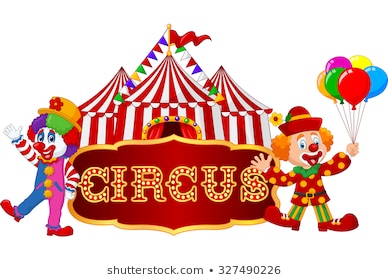 Choose a, b or c.	1. Do you want to come to __ party?                 a. me  b.  my   c. mine2. Ask Paul about that T-shirt. I think it’s __.                 a. he  b.  him   c. his3. The dogs were very hungry, so I gave ___ some        biscuits.                 a. their  b.  theirs   c. them4. ___ hotel room was nice and clean.                 a. Our   b. Ours   c. Us5. Somebody please help ____! We can’t swim!                  a. them  b. ours   c. us6. That’s Steve’s football. ____ is at home.                  a. My   b.  Me   c. Mine7. Kathy doesn’t know about the test tomorrow. We            must tell her.                  a. her  b.  hers   c. him